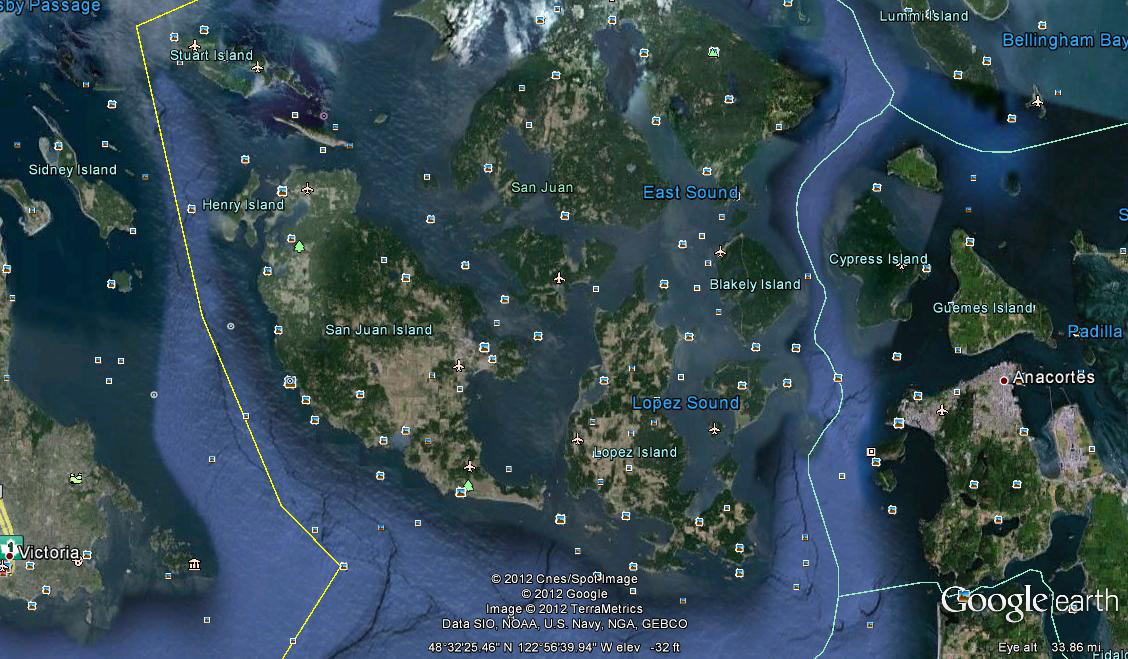 San Juan Islands, Washington